HEINE AUF DEM SOCKEL Heinrich Heine war nicht nur in Deutschland bekannt, von ihm gibt es in verschiedenen Orten Denkmäler und Plaquetten. In dieser Unterrichtseinheit stellen wir euch zwei dieser Orte vor.Aufgabe 1 – Denkmäler für Heinrich HeineLies den Text. Was war mit Heine, dass man um 1900 in Düsseldorf kein Denkmal für ihn errichten wollte?Für die folgenden Aufgaben musst du im Internet nachschauen: Es gibt auch ein Grabmal von Heinrich Heine in Frankreich. Wo?Wann bekam Heinrich Heine in Düsseldorf sein erstes Denkmal? Erkläre, warum erst so spät. Aufgabe 2 – Heine und Lorelei in der Bronx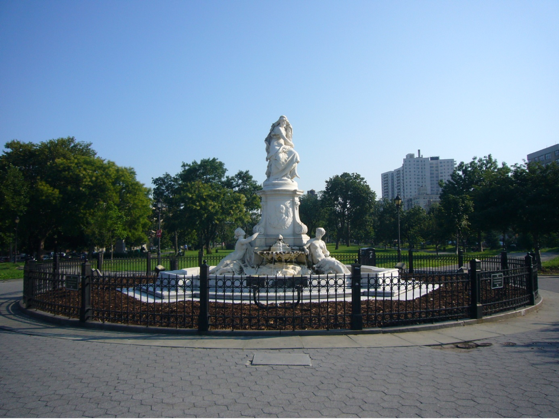 Im Sommer 2012 war ein DmS-Kollege in New York. Da entdeckte er die Lorelei-Fontäne in der Bronx, New York. Seit wann steht die Loreley Statue schon in der Bronx?mehr als hundert Jahremehr als fünfzig Jahre Mit Hilfe von Google Maps kannst du bestimmt erklären, wo man die Loreley-Fontäne finden kann. 
DmS hat festgestellt, dass es auf der Grand Concourse in New York sehr viel Art Deco Architektur gibt.  Suche drei Beispiele mit Hilfe von ‚Google –Abbildungen - Art  Deco‘ und klebe sie auf. Wann war der Höhepunkt der Art Deco Architektur? 1890 – 19101920 – 19391960 - 1975Aufgabe 3 – Denkfragen für schlaue Schüler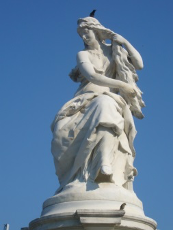 
1. Warum eine Statue von der Lorelei und nicht vom Dichter Heine selber? 2. Warum wurde die Statue gerade in der Bronx errichtet?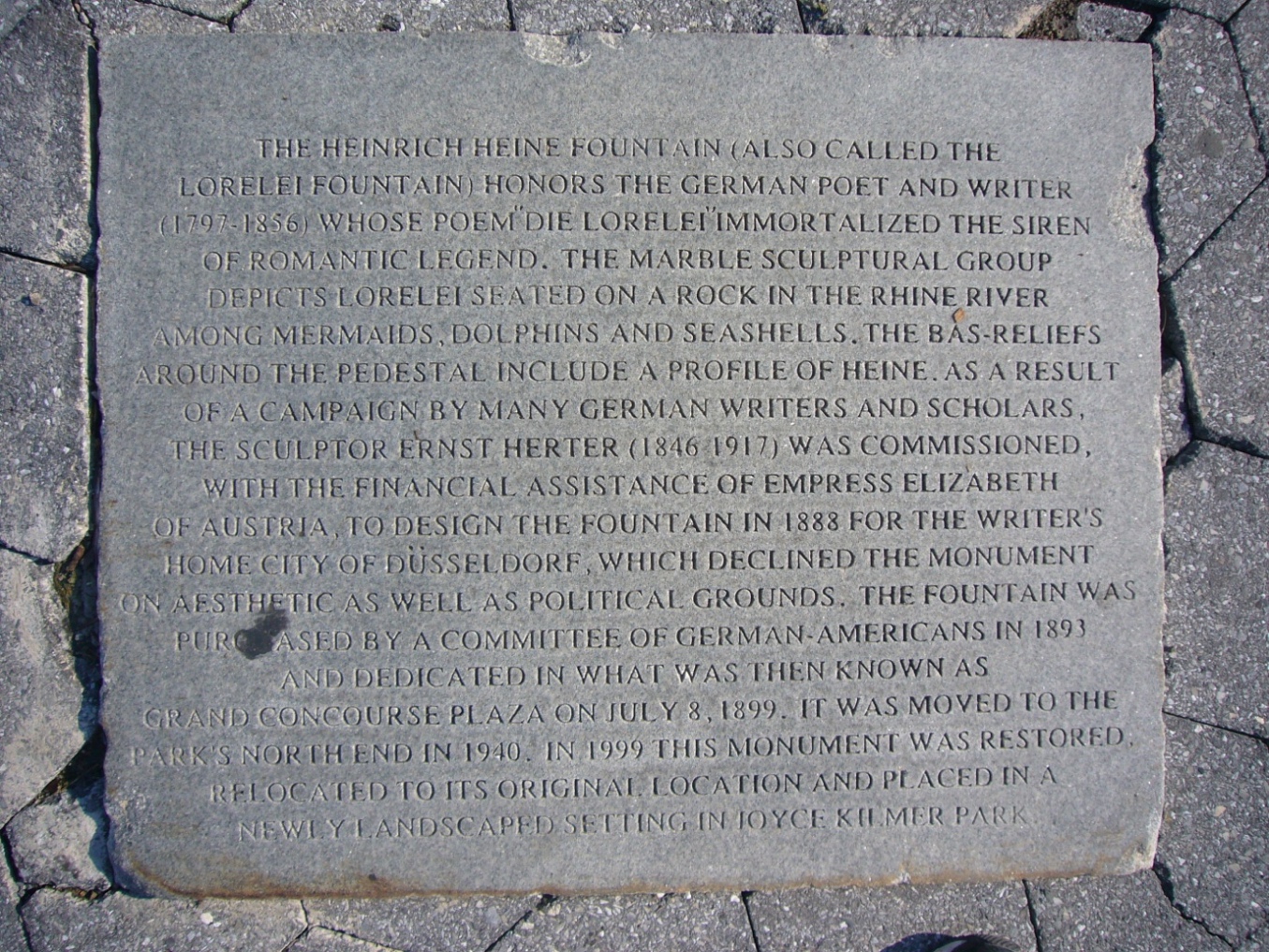 Aufgabe 4 – Neue InformationenWelche Informationen stehen auf dem Stein, die dir noch nicht bekannt waren aus dem Text? Aufgabe 5 – Schlussaufgabe für drei PersonenNeben Toulon und der Bronx gibt es noch mehr sonderbare Orte, wo eine Plaquette oder ein Denkmal Heinrich Heines steht. Der Artikel auf folgender Website ist da sehr hilfreich: http://www.juedische-allgemeine.de/article/view/id/5259
Macht anlässlich des Artikels in der Jüdischen Allgemeine eine Zeittafel mit Abbildungen von Heine-Statuen. Schreibt eventuelle Besonderheiten dazu. Es wäre schön, wenn es bildlich auf eine Landkarte steht.Heine in Toulon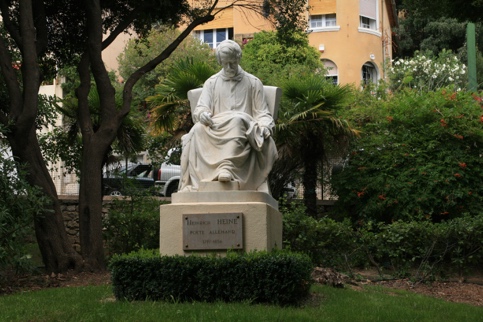 In der südfranzösischen Stadt Toulon an Mittelmeer steht seit 1939 ein Heinrich- Heine-Denkmal. Zum Jahrestag 1997 hatten sich hier SchülerInnen, Vertreter des Goethe-Instituts und Wolf Biermann versammelt um Heinrich Heine zu gedenken. Die Schülerinnen sangen “Die Loreley” und Wolf Biermann erklärte “Heinrich Heine sei ihm immer zum Vorbild gewesen (er singt :“ein neues Lied, ein  besseres Lied…” aus “Deutschland ein Wintermärchen”).
Man würde natürlich so ein Denkmal eher in Düsseldorf oder in Hamburg oder in  Paris erwarten, aber nicht in Toulon an der Mittelmeerküste. Bevor das Denkmal dort zur Ruhe kam, ist es ziemlich viel herumgewandertDas verweigerte Denkmal1887 entstand die Initiative, zum 100. Geburtstag Heines ein Denkmal zu enthüllen in seiner Heimatstadt Düsseldorf. Sowohl aus anderen deutschen Städten als auch aus New York erhielt man finanzielle Beiträge. Auch die österreichische Kaiserin Elisabeth (Sissi), die Heine sehr bewunderte, sagte eine Summe von 50.000 Mark zu. Unter der Bedingung, dass der Bildhauer Ernst Herter das Denkmal ausführen würde. 
Es gab aber in Deutschland viel Widerstand gegen die Denkmalspläne.
Sie kam von nationalistischer und antisemitischer Seite. Heine wurde in konservativen Zeitungen als Nestbeschmutzer beschimpft, Deutschland sollte sich für ihn schämen. Er hätte das deutsche Volk beschimpft und verhöhnt, war ein entarteter Jude gewesen und das Monument wäre eine Schandsäule für das deutsche Volk.Später hat Kaiserin Elisabeth sich aus diesem Projekt zurückgezogen. Da gab es kaum noch genug Geld um das Denkmal zu errichten. Es entstanden verschiedene Initiativen neue Spenden zu sammeln, schließlich scheiterte der Plan 1893, als die Stadt Düsseldorf ihre frühere Einrichtungsbewilligung zurückzog: sie sei inzwischen verjährt. Mit den Spenden der Bürger wird dann der Heinrich-Heine-Nachlass gekauft. Elisabeth lässt jedoch auf der griechischen Insel Korfu, wo sie oft wohnt, 1892 eine Pavillon errichten mit darin dem Denkmal zu Ehren ihres Idols Heinrich Heine. Dann stirbt die Kaiserin an den Folgen eines Attentats und Kaiser Wilhelm II kauft 1905 den Palast Achilleion. Sofort lässt er das Heine-Denkmal entfernen.